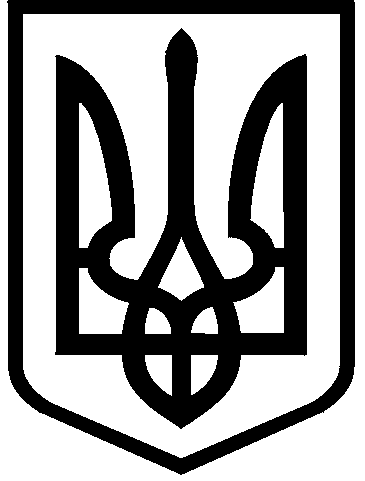 КИЇВСЬКА МІСЬКА РАДАIII сесія  IX скликанняРІШЕННЯ____________№_______________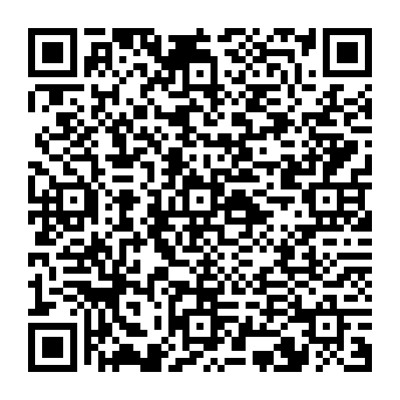 Розглянувши заяву КОМУНАЛЬНОГО ПІДПРИЄМСТВА «ДАРНИЦЬКЕ ЛІСОПАРКОВЕ ГОСПОДАРСТВО» (код ЄДРПОУ: 03359635, місцезнаходження юридичної особи: 02092, м. Київ, вул. Опришківська, 35)                  від 09 квітня 2024 року № 68015-008487116-031-03, технічну документацію із землеустрою щодо інвентаризації земель та додані документи, керуючись статтями 9, 57, 791, 83, 92, 116, 122, 123, 186 Земельного кодексу України, статтею 35 Закону України «Про землеустрій», Законом України «Про внесення змін до деяких законодавчих актів України щодо розмежування земель державної та комунальної власності», пунктом 34 частини першої статті 26 Закону України «Про місцеве самоврядування в Україні», Законом України «Про адміністративну процедуру», рішенням Київської міської ради від 10 вересня 2015 року № 958/1822 «Про інвентаризацію земель міста Києва», враховуючи лист Державного агентства лісових ресурсів України від 19 грудня 2022 року                № 02-33/7029-22 і те, що земельні ділянки зареєстровані в Державному земельному кадастрі та перебувають у фактичному користуванні КОМУНАЛЬНОГО ПІДПРИЄМСТВА «ДАРНИЦЬКЕ ЛІСОПАРКОВЕ ГОСПОДАРСТВО» на підставі планово - картографічних матеріалів лісовпорядкування, Київська міська радаВИРІШИЛА:1. Затвердити технічну документацію із землеустрою щодо інвентаризації земель комунальному підприємству «Дарницьке лісопаркове господарство» для ведення лісового господарства і пов’язаних з ним послуг (лісовий квартал № 24 Дніпровського лісництва) у Дніпровському районі м. Києва (категорія земель – землі лісогосподарського призначення, заява ДЦ від 09 квітня 2024 року                          № 68015-008487116-031-03, справа № 527941982).2. Надати КОМУНАЛЬНОМУ ПІДПРИЄМСТВУ «ДАРНИЦЬКЕ ЛІСОПАРКОВЕ ГОСПОДАРСТВО», за умови виконання пункту 3 цього рішення, в постійне користування земельні ділянки площею 4,9000 га (кадастровий номер 8000000000:66:466:0001) та площею 6,2000 га (кадастровий номер 8000000000:66:466:0003) для збереження та використання земель природно-заповідного фонду (код виду цільового призначення – 09.03 для цілей підрозділів 09.01-09.02, 09.04-09.05 та для збереження та використання земель природно-заповідного фонду) і земельну ділянку площею 47,3707 га (кадастровий номер 8000000000:66:466:0002) для ведення лісового господарства і пов'язаних з ним послуг (код виду цільового призначення – 09.01 для ведення лісового господарства і пов’язаних з ним послуг) у лісовому кварталі № 24 Дніпровського лісництва у Дніпровському районі міста Києва із земель комунальної власності територіальної громади міста Києва.3. КОМУНАЛЬНОМУ ПІДПРИЄМСТВУ «ДАРНИЦЬКЕ ЛІСОПАРКОВЕ ГОСПОДАРСТВО»:3.1. Виконувати обов’язки землекористувача відповідно до вимог статті 96 Земельного кодексу України та статті 19 Лісового кодексу України.3.2. Вжити заходів щодо державної реєстрації права постійного користування земельними ділянками у порядку, встановленому Законом України «Про державну реєстрацію речових прав на нерухоме майно та їх обтяжень».3.3. Забезпечити вільний доступ для прокладання нових, ремонту та експлуатації існуючих інженерних мереж і споруд, що знаходяться в межах земельних ділянок.3.4. Виконати вимоги, викладені в листі Департаменту містобудування та архітектури виконавчого органу Київської міської ради (Київської міської державної адміністрації) від 29 квітня 2020 року № 4767/0/09/19-20.3.5. Під час використання земельних ділянок дотримуватися обмежень у їх використанні, зареєстрованих у Державному земельному кадастрі.3.6. Забезпечити виконання вимог Закону України «Про природно-заповідний фонд України».3.7. Земельні ділянки в межах прибережних захисних смуг використовувати відповідно до вимог статей 60, 61 Земельного кодексу України та статей 88, 89 Водного кодексу України.4. Попередити землекористувача, що використання земельних ділянок не за цільовим призначенням тягне за собою припинення права користування ними відповідно до вимог статей 141, 143 Земельного кодексу України.5. Дане рішення набирає чинності та вважається доведеним до відома заявника з дня його оприлюднення на офіційному вебсайті Київської міської ради.6. Контроль за виконанням цього рішення покласти на постійну комісію Київської міської ради з питань архітектури, містопланування та земельних відносин.ПОДАННЯ:ПОГОДЖЕНО:Постійна комісія Київської міської радиз питань екологічної політикиГолова                                                                                           Денис МОСКАЛЬСекретар                                                                                         Євгенія КУЛЕБАПро надання КОМУНАЛЬНОМУ ПІДПРИЄМСТВУ «ДАРНИЦЬКЕ ЛІСОПАРКОВЕ ГОСПОДАРСТВО» земельних ділянок в постійне користування для збереження та використання земель природно-заповідного фонду та для ведення лісового господарства і пов’язаних з ним послуг у лісовому кварталі № 24 Дніпровського лісництва у Дніпровському районі міста КиєваКиївський міський головаВіталій КЛИЧКОЗаступник голови Київської міської державної адміністраціїз питань здійснення самоврядних повноваженьПетро ОЛЕНИЧДиректор Департаменту земельних ресурсіввиконавчого органу Київської міської ради (Київської міської державної адміністрації)Валентина ПЕЛИХНачальник юридичного управлінняДепартаменту земельних ресурсіввиконавчого органу Київської міської ради(Київської міської державної адміністрації)Дмитро РАДЗІЄВСЬКИЙПостійна комісія Київської міської ради з питань архітектури, містопланування та земельних відносинГоловаМихайло ТЕРЕНТЬЄВСекретарЮрій ФЕДОРЕНКОНачальник управління правового забезпечення діяльності  Київської міської радиВалентина ПОЛОЖИШНИК